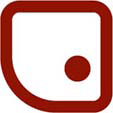 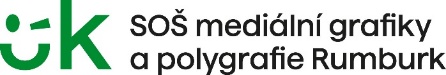 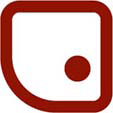 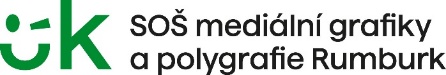 Jiříkovská 840/4  408  01 Rumburk  IČO: 00497029tel.: +420 412 332 320, +420 412 332 072  fax: +420 412 332 746  e-mail: info@sosmgp.cz  www.sosmgp.czŽÁDOST O VYDÁNÍ POTVRZENÍŽÁDOST O VYDÁNÍ POTVRZENÍŽÁDOST O VYDÁNÍ POTVRZENÍŽÁDOST O VYDÁNÍ POTVRZENÍŽÁDOST O VYDÁNÍ POTVRZENÍŽÁDOST O VYDÁNÍ POTVRZENÍŽÁDOST O VYDÁNÍ POTVRZENÍJméno a příjmení:Narozen(á) dne:Narozen(á) dne:Žádám o vydání potvrzení za účelem:Žádám o vydání potvrzení za účelem:V Rumburku dne:Podpis žádající osobyPodpis žádající osoby